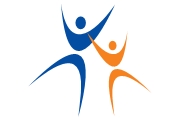 Registration Form for Tutor/Mentor 20/211. Personal Information2. Contact Information: 3. University and Course Details4. Disability – Please state your disability below:Please note the above is optional, leave blank if you prefer not to say.5. Availability – Please indicate below the times you are available to meet with a tutor/mentor: Please select as many available time periods to enable us to best match you with your support worker.6. Location – Please tick or state where you would like the support to take place.   Please note support workers are not able to meet students at their home, but they can provide support in a local public place if necessary (i.e. a local library).7. Funding – Please include your funding details below and confirmation of your funding from your funding body:  Information on this registration form will be used to match you with a tutor/mentor. Data will be stored on our student database and the form will also be passed to your tutor/mentor. Following the matching process you will be emailed a link to our Client Terms of Agreement and the Failure to Cancel Policy which will be deemed to have been accepted by you unless otherwise stated. Title: Mr / Mrs / Miss / Ms / DrName: 	Date of Birth:  	Term time address: 	Term time address: 	Email: 	Phone / Mobile: 	University/College: 	University/College Campus attend: 	Course Title: 	Current year of course:	Total number of years of course: Full time / Part time 	
(delete as appropriate)Course Type: (delete as appropriate)	
Further Education / Undergraduate / Masters / PhD Other please state: Course Start Date (year 1): Day/Month/Year format	Course End Date (final year): Day/Month/Year formatMonTuesWedThursFriSatMorningAfternoonEveningBloomsbury 
(Near Russell Square)StratfordEltham 
(Rose Bruford)Mile End 
(Queen Mary campus)GreenwichOther Location: 
(please state)Postcode:Funding Body (i.e. SFE, NHS, ESRC): 	Hours allocated: 		Per Year / Per Course
	(delete as appropriate)Customer Reference Number: 	Needs Assessment Centre (e.g. Access 1st, CLASS, Kent Assessors, Access2Learn, WLAC)